Тема: Повторення множення чисел 1 і 0,множення на 1 і 0. Розв’язування задач на дві і три дії.Мета: Ознайомити учнів з випадками множення 0 або 1; з’ясувати відмінність у поясненні правил множення чисел 1і 0 та множення на 1 і 0; вправляти учнів в обчисленні виразів, які включають множення з числами 0 і 1; розвивати стійкий інтерес до вивчення математики,бажання пізнавати світ природи , культуру математичного мовлення, вміння аналізувати, узагальнювати інформацію, вміння розв’язувати задачі,  тренувати пам’ять, логічне мислення, увагу; виховувати відповідальне ставлення до навчання,  любов до природи, вдосконалювати вміння працювати в групах.Обладнання:  Мультимедійний супровід, картки у формі вуликів для індивідуальної та групової роботи, емблеми «Бджілка» (за кількістю учнів у класі), підручник «Математика 3 клас» М.В. Богданович, Тип уроку: Урок формування вмінь і навичок.Форма проведення: Урок – перевтілення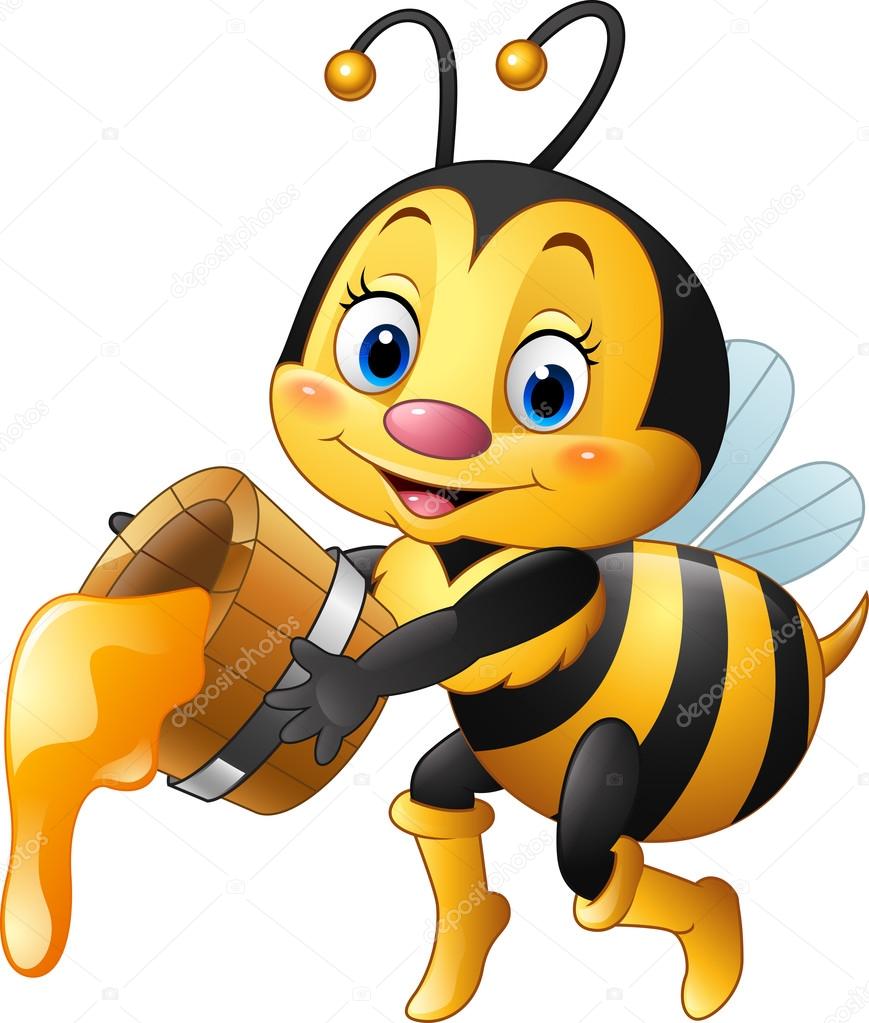                                                                                                                            Підготувала                                                                вчитель початкових класів                                                                 Годз О.І.                    2019                                        Хід урокуІ.  Організаційний момент.     1.Привітання. Доброго ранку, доброго дня,- вітаєте ви і вітаю вас я.Хай плещуть долоньки, хай тупають ніжки,працюють голівки і сяють усмішки.На уроці ми будемо з вами спілкуватися, вчитися розуміти один одного. Для цього ми повинні працювати як одна команда - злагоджено і чітко. І тому   сьогодні допоможуть нам 5 правил. 1.Правило піднятої руки;  2.співпраця у групах;3. вміння слухати інших; 4. працювати творчо;5. працювати активно . - А також будете протягом уроку себе оцінювати. Якщо ви все зрозуміли і правильно виконали завдання – на кожному етапі уроку  малюєте червону квіточку, якщо були незначні помилки - жовту квіточку, якщо тяжко було працювати – синю квіточку.              Було легко працювати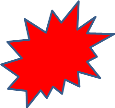                Були незначні помилки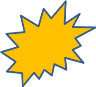         Було важко працювати, припускався помилок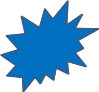    У кожної дитини картка для визначення самооцінки.ІІ. Оголошення теми і мети уроку 2.1. Початок мандрівки у країну бджілСьогодні на уроці ми закріпимо вміння  множити числа  1 і 0 , множення на 1 і на 0. Розв’язування задач на дві та три дії. А ще ознайомимося із життям працьовитих і дуже корисних комашок. Яких саме ,дізнаєтесь, прочитавши зашифроване слово. Для того вам  потрібно знайти значення виразів зашифрованих на дошці. Отримані результати замінити літерами у відповідному порядку. Сьогодні ми ближче познайомимося із бджолиним світом.А з бджілкою-трудівницею будемо мандрувати етапами нашого уроку.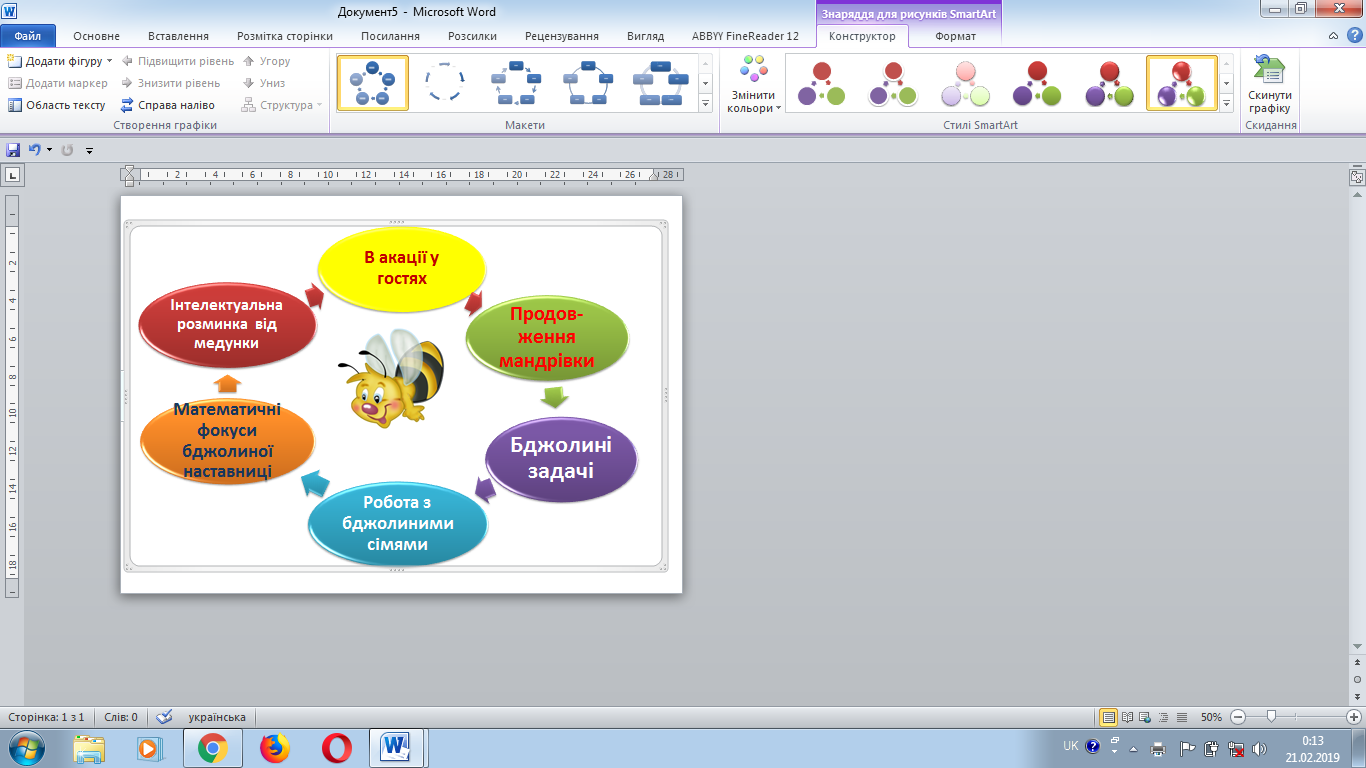 А зараз вибігайте до сонечка ( на дошці прикріплене сонечко). Сонячний промінець допоможе вам у мандрівці.Кого  цей промінець торкнеться ,-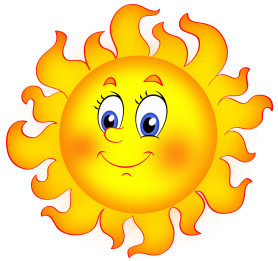 Той на бджілку обернеться,  В чарівний вулик попаде , Всіх за собою поведе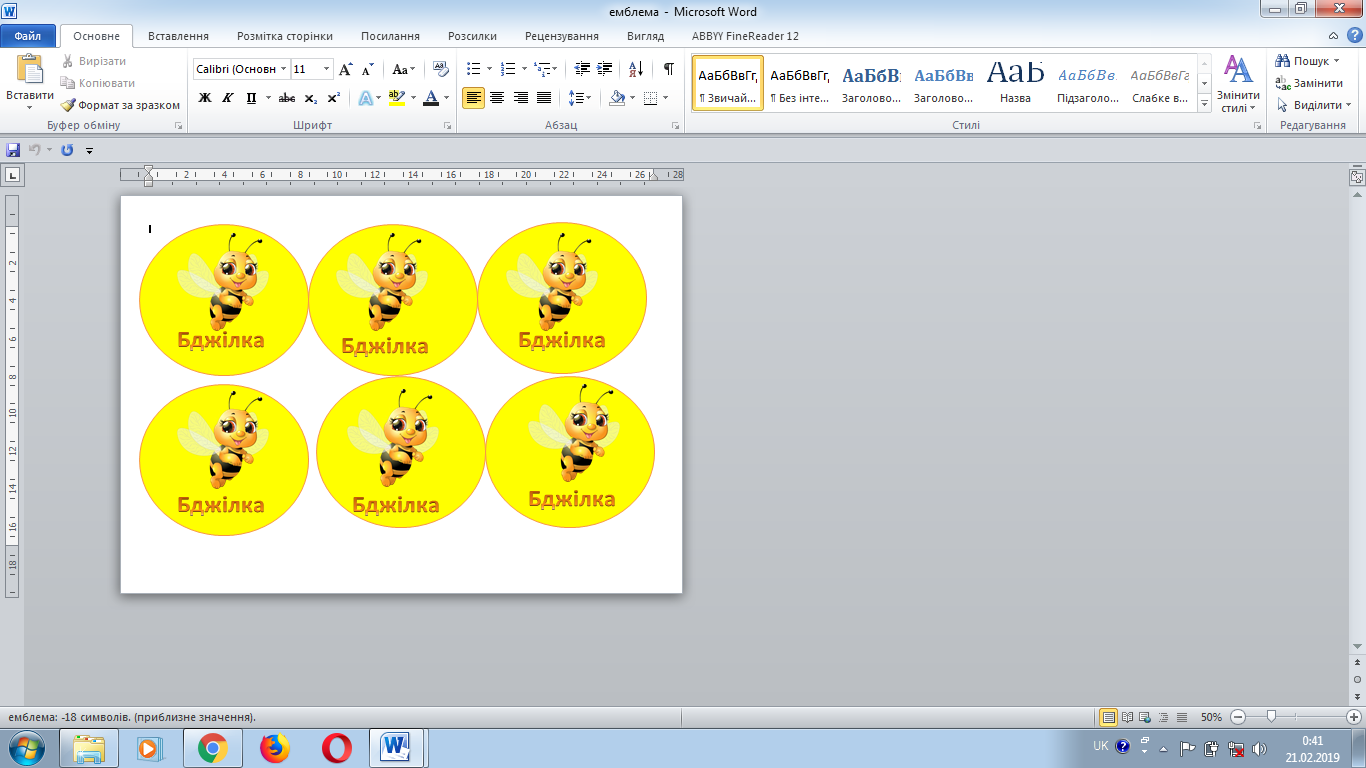 ( Кожна дитина отримує емблему «бджілка») А тепер «бджілки» летіть на свої місця. Свій роботчий тиждень бджілка почала із понеділка.Над отавами літала , мед гречаний назбирала,  Вас ,дорогі, бджілка, очікує багато роботи.І першою квіточкою на якій повнні потрудитися бджілки, є медунка. Щоб отримати нектар цієї медоносної рослини, нашим смугастим трудівницям слід виконати інтелектуальну розминку від медунки.ІІ.Актуалізація опорних знань.2.1 Інтелектуальна розминка від медунки.Продовжіть: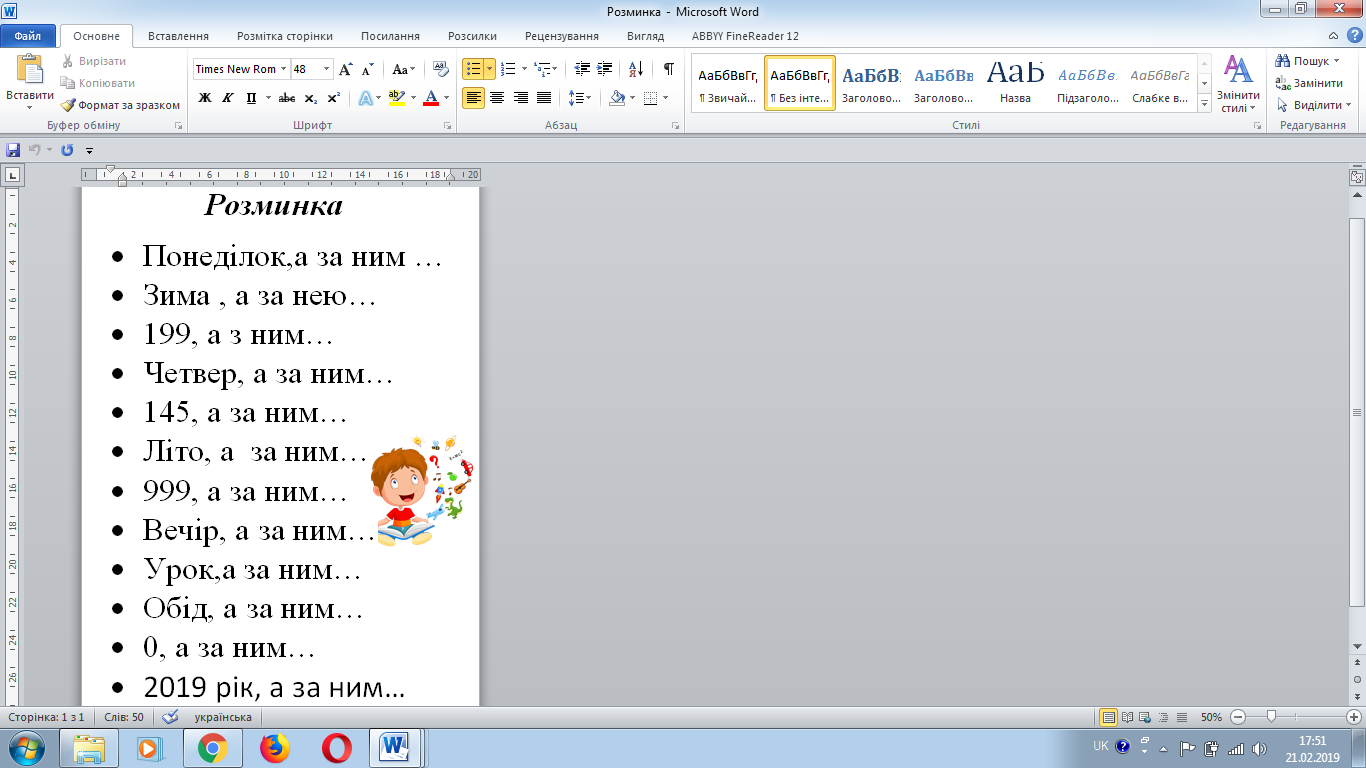 2.2Каліграфічна  хвилинка.- Згадаємо правила написання цифр 0 і 1. - Складіть з цифр 0 і 1 всі можливі числа та запишіть їх у порядку зростання.        10, 11, 100, 101, 110, 111, 1000.- Оцініть себе на цьому етапі уроку.  - Досвідчені бджоли добре знають з якої квіточки меду можна взяти б і лише, а з якої менше. А чи знаєте це ви, юні бджоли? Порівняйте числа. 2.3 Усний рахунок. а) Що більше — сума чи добуток чисел 2, 4, 0, 5, 1?2 • 4 • 0 • 5 • 1 < 2 + 4 + 0 + 5 + 1б) Знайти помилки.5 • 4 = 21                  4 • 7 = 49                        2 • 2 = 43 • 7 = 21                  6 • 9 = 72                         4 • 6 = 242.4.  Гра «Мікрофон».  - Назвіть компоненти дії множення.- Що означає 1 множник? - Що означає 2 множник?2.5.Робота з картками (диференційовано)                 Картка №1За кодом  розшифруйте  слово.  	                                   86    29   8    28    9   29   29 11                                    м    н    о     ж    е   н    н     я95 – 72 : 8 = 86    – М             32 : 8 + 25 = 29    – н(75 – 11) : 8 = 8   – о              40 : 5 + 20 = 28    – ж(70 – 7) : 7 = 9      – е             64  - 7 • 5 = 29     -  н 20 + 36 : 4 = 29   -  н             67 – 7 • 8 = 11     -  яКартка №2   Обчислити приклади.  (70 – 7) : 7 = 9    20 + 36 : 4 = 29     67 – 7 • 8 = 11     64  - 7 • 5 = 29     40 : 5 + 20 = 28    2.6. Бджолині задачі на розвиток уваги і логічного мислення.1.Усне завдання.У поле летіло 8 бджілок, а на зустріч їм — 4 бджоли. Скільки бджілок летіло в поле? (8)За 1с бджола робить 400 рухів крильми. Скільки рухів крильми зробить бджілка за 2с? (400 + 400=800)Яка бджола важча, та, що летить на гречане поле, чи та, що летить з поля? (Що летить з поля).Довідка. Гречка — це одна з медоносних культур. З 1 га гречки бджоли збирають 120-190 кг меду.IІІ. Бджолина фізкультхвилинкаБедрик крильцями махає (відео фрагмент)Відпочили бджілоньки? А тепер — до роботи над задачами.IV. Вивчення нового матеріалу.   4.1.Робота за підручником. Завдання  730, с. 116.  Заміни, де можна, додавання множенням.5 + 5 + 5 =                     1 + 1 + 1+ 1 =          0 + 1 + 0 =                            0 + 0 + 0 + 0 + 0 =        61 + 16 =                  7 + 7 + 7 – 7 =14 + 41 =                       8 + 8 + 8 =Розв’яжіть. 1 •  4 = …     1 ∙  5 =…    1 ∙  3 =… -   Як розв’язали?  Що цікавого помітили? Зробіть висновок.  Висновок: при множенні 1 на будь-яке число у добутку отримаємо число. Виконайте дії.  0 • 5 = …     0 ∙ 3 =…     0 ∙ 6 =…         - Як розв’язали?  Що цікавого помітили? Зробіть висновок.Висновок: при множенні нуля на будь-яке число отримаємо нуль.Правила множення:  1 • a = а,   0 • a = 0.• Робота за підручником.  Завдання 731, с. 116. - Тепер виконайте обернену операцію:  замініть множення додаванням  і знайдіть значення виразів:0 • 4=            1 • 6=                 9 • 1=                       7 • 0 =                - Чи всі вирази можна замінити  сумою? ( При розв’язанні виникає проблемна ситуація). - Що робити? (Пропозиції дітей. Скористатися переставною властивістю дії множення.) Обчисліть вирази.- Який висновок можна зробити?  При множенні будь-якого числа на 1, одержимо те саме число.  При множенні будь-якого-числа на 0, одержимо 0.Правила множення: а ∙ 1 = а,    а • 0 = 0. Правила множення:  1 • a = а ∙ 1 = а,   0 • a = а • 0 = 0. V. Закріплення вивченого матеріалу.        5.1.Робота за підручником. Завдання 732, с. 116 з коментуванням.4 • 1  • 0               (6  + 5)   • 0          0 • 5  • 3                1 •  8                                           4 • 1  +  0             (6  + 5)   • 1         0  +  5 • 3                8  •  1 Виконайте ! У вас все вийде! Переконайтеся! Ви навчилися!VІ.Розвиток математичних знань 6.1. Робота з підручникома) Завдання  733,  с. 116.  Обчисли усно способом округлення, а потім перевір письмово. Учні біля дошки розв’язують вирази письмово.378 + 294 =672               724 – 585=139             895 – 470=425 549 + 393 = 942              675 – 394=281             615 – 198  = 417б) Задача   734, с. 116. Колективний аналіз задачі.Самостійно записати розв’язання по діях.        Розвязання:1)40:5=8 (кг)- 1 ящ. гранат2)8+1=9 (кг)- 1 ящ. винограду3)9 *7=63(кг)Відповідь: всього 63 кг винограду.6.2Робота бджолиними сім’ями.(Робота в групах)Чи знаєте ви, юні бджоли, що усю роботу у вулику виконують гуртом, працюючи сім’ями. Зараз ми попрацюємо бджолиними сім’ями.1. Розповідь про бджолину родину.Невтомні бджілки-трудівниці живуть великими роями Це бджолині сім’ї. У такій родині існує чіткий розподіл обов’язків. Наймолодші бджоли, яким минуло 3-4 дні від народження, прибирають у вулику. А коли підростуть, зміцніють, починають годувати маленьких діток, навчають їх.Коли їм виповниться 2 тижні, вони залучаються до будівництва. А на 20 день свого життя вилітають збирати нектар. Старі бджоли теж працюють. Вони носять воду. Вода потрібна для приготування спеціальної кашки, якою годують молодих бджіл, для охолодження комах у спеку.Є у бджолиній сім’ї вартові. Головна бджола— матка. Вона відкладає яйця. Усі члени сім’ї ставляться до неї шанобливо: годують, оберігають її.Вік бджоли недовгий — усього 40—60 днів. Лише матка живе 3-5 років. Бджілки — великі трудівниці. Вони весь час працюють.Є у бджілок і розвідниці. Вони відшукують медоносні рослини і негайно повідомляють про них бджолину сім’ю.Є в них і ледарі. Це — трутні. Вони з’являються навесні й живуть до кінця літа. Потім бджоли виганяють їх.За літо бджолина сім’я назбирує 150 і більше кілограмів меду.Живуть бджолині сім’ї у вуликах. Але так було не завжди. У сиву давнину бджолині сім’ї жили у бортях, або у дуплянках (це дерев’яні видовбані колоди, покриті соломою). А перший у світі розбірний рамковий вулик змайстрував український пасічник Петро Іванович Прокопович у 1814 році. Саме такими вуликами користуються і сучасні пасічники.Любі «бджілки», скажіть, будь ласка, чим цінний бджолиний продукт — мед? Де його використовують? (У харчуванні, медицині, косметиці. Лікує хвороби дихальних шляхів, серця, нирок, очей, шкіри, застуду, зажив- лює рани і т. д.).Зараз ми поділимося на бджолині сім’ї. Кожен ряд— це окрема бджолина сім’я. Бджоли в своїх сім’ях працюють дружно, злагоджено, так працюватимемо і ми. Ось завдання, записані на бджолиних будиночках — вуликах.Завдання від пахучої акації.З яких геометричних фігур складається вулик?Як обчислити периметр трикутника?Як обчислити периметр чотирикутника?6.3.Робота в групах. (Пошукова діяльність).Задача 735, с. 116.  Ознайомлення зі змістом задачі.     Сосна може рости до 600 років, береза -  на 350 років менше, а верба – у 6 разів менше від сосни. Що може рости довше – береза чи верба – і на скільки років?Серед трьох варіантів знайди  вірну відповідь на запитання  задачі. Доведіть свою думку.А) Верба росте довше  на100 років.Б) Береза росте довше на 250 років.В) Береза росте довше на 150 років.Пояснення600-350=250(р)-береза600:6=100(р)- верба250-100=150(р)Відповідь: на 150 років береза росте довше ніж верба6.4.Гра «Бджолині шифрувальники».Подивіться на зворотній бік карток-вуликів. Спробуйте розшифрувати слова та символи, які вам допоможуть прочитати прислів’я.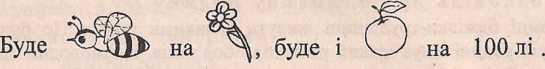 Прочитайте прислів’я, яке утворилося? (Буде бджола на квітці — буде і яблуко на столі.)А які ви ще знаєте прислів’я про бджолу? (Бджола працює не для себе, а для людей. Мала бджілка, але й та працює. Бджоли раді цвіту, люди раді меду. Добру людину бджола не кусає. До доброї душі і чужа бджола роєм чіпляється).6.5 Цікава математика. Задача 736, с.117.      У понеділок гусениця почала повзти вгору по дереву заввишки 9 м. За день вона піднімалась на 5 м, а за ніч опускалась на 2 м. Якого дня гусениця доповзе до вершини дерева? ( Кожну добу гусениця проповзає 3 м (5 – 2 = 3). Повзе 3 доби (9 м : 3 м = 3 доби). Понеділок, вівторок, середа. У четвер гусениця доповзе до вершини дерева).VІІ.  Підсумок уроку і повідомлення домашнього завдання.7.1. Повернення у вулик.Завдання для завтрашнього польоту.Ось наша мандрівка і добігає кінця. Любі бджілки, у стінах рідного вулика ми підсумуємо результати сьогоднішнього вильоту, а тоді ви отримаєте завдання для завтрашнього польоту.7.2.Самооцінюваня. Діти підводять підсумки своїх досягнень на уроці на картках.   -Розкажіть про результати власних навчальних досягнень, починаючи речення словами: «Я знаю...», «Я розумію...», «Я вмію...», «Мені вдається...», «Мені ще слід попрацювати...», «Я намагаюсь...», «Я прагну...». На дошці діти  вивішують квіточку, яка найбільше переважає серед всіх, таким чином бачимо, результат самооцінки всього класу.7.3Завдання для завтрашнього польоту ▼▼▼ №737,738Я дякую вам за працю на уроці. Ви потрудилися, як справжні бджілки. А чи сподобався вам урок? Намалюйте, будь ласка, на емблемі посмішку бджілці червоним кольором, якщо вам було весело і цікаво, якщо ж ні — то синім.На згадку про сьогоднішній урок з вами залишиться усміхнена бджілка — символ працелюбності.